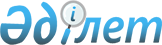 Жаңақорған ауданының аумағында қызметін жүзеге асыратын барлық салық төлеушілер үшін тіркелген салықтың бірыңғай мөлшерлемелерін белгілеу туралы
					
			Күшін жойған
			
			
		
					Қызылорда облысы Жаңақорған аудандық мәслихатының 2018 жылғы 23 сәуірдегі № 216 шешімі. Қызылорда облысының Әділет департаментінде 2018 жылғы 11 мамырда № 6290 болып тіркелді. Күші жойылды - Қызылорда облысы Жаңақорған аудандық мәслихатының 2020 жылғы 21 тамыздағы № 380 шешімімен
      Ескерту. Күші жойылды - Қызылорда облысы Жаңақорған аудандық мәслихатының 21.08.2020 № 380 шешімімен (алғашқы ресми жарияланған күнінен бастап қолданысқа енгізіледі).
      "Салық және бюджетке төленетін басқа да міндетті төлемдер туралы" (Салық кодексі) Қазақстан Республикасының 2017 жылғы 25 желтоқсандағы кодексінің 546-бабынының 3тармағына және "Қазақстан Республикасындағы жергiлiктi мемлекеттiк басқару және өзiн-өзi басқару туралы" Қазақстан Республикасының 2001 жылғы 23 қаңтардағы Заңына 6-бабына сәйкес Жаңақорған ауданының мәслихаты ШЕШІМ ҚАБЫЛДАДЫ:
      1. Қосымшаға сәйкес Жаңақорған ауданының аумағында қызметін жүзеге асыратын барлық салық төлеушілер үшін тіркелген салықтың бірыңғай мөлшерлемелері белгіленсін.
      2. Жаңақорған аудандық мәслихатының 2017 жылғы 11 желтоқсандағы № 05-16/182 "Жаңақорған ауданының аумағында қызметін жүзеге асыратын барлық салық төлеушілер үшін бірыңғай тіркелген салық мөлшерлемелерін белгілеу туралы" (нормативтік құқықтық актілерді мемлекеттік тіркеу Тізілімінде 6080 нөмірімен тіркелген, Қазақстан Республикасының нормативтік құқықтық актілердің Эталондық бақылау банкінде 2018 жылғы 3 қаңтарында жарияланған) күші жойылды деп танылсын.
      3. Осы шешім алғашқы ресми жарияланған күнінен кейін күнтізбелік он күн өткен соң қолданысқа енгізіледі. Жаңақорған ауданының аумағында қызметін жүзеге асыратын барлық салық төлеушілер үшін тіркелген салықтың бірыңғай мөлшерлемелері
					© 2012. Қазақстан Республикасы Әділет министрлігінің «Қазақстан Республикасының Заңнама және құқықтық ақпарат институты» ШЖҚ РМК
				
      Жаңақорған аудандық мәслихатыныңкезекті ХХІ сессиясының төрағасы

Н.Қалжанов

      Жаңақорған аудандықмәслихатының хатшысы

Е.Ильясов

       "КЕЛІСІЛДІ""Қазақстан Республикасы Қаржыминистрлігінің Мемлекеттік кірістеркомитеті Қызылорда облысы бойыншаМемлекеттік кірістер департаментініңЖаңақорған ауданы бойынша Мемлекеттіккірістер басқармасы" республикалықмемлекеттік мекемесінің басшысы____________________ Ж.Талас2018 жылғы "23" сәуір
Жаңақорған аудандық мәслихатының 2018 жылғы 23 сәуірдегі № 216 шешіміне қосымша 
р/с
№
Салық салу обьектісінің атауы
Тіркелген салықтың бірыңғай мөлшершерлемесі (айлық есептік көрсеткіш)
1
Бір ойыншымен ойын өткізуге арналған ұтыссыз ойын автоматы
1
2
Біреуден көп ойыншының қатысуымен ойын өткізуге арналған ұтыссыз ойын автоматы
1
3
Ойын өткізу үшін пайдаланылатын дербес компьютер
1
4
Ойын жолы
5
5
Карт
2
6
Бильярд үстелі
3
7
Астана және Алматы қалаларын және арнайы аймақты қоспағанда,уәкілетті ұйымның елді мекенде орналасқан айырбастау пункті
10